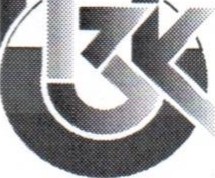 НАЦИОНАЛНА ЗДРАВНООСИГУРИТЕЛНА КАСАСофия 1407, ул. „Кричим” 1НАДЗОРЕН СЪВЕТНА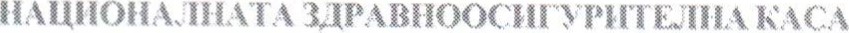 РЕШЕНИЕУ2 РД-НС-О4от 47. аз, 2024 г.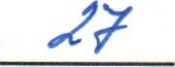 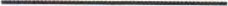 На основание чл. 15, ал. 1, т. 5 Закона за здравното осигуряване и Закона за бюджета на Националната здравноосигурителна каса за 2024 г.НАДЗОРНИЯТ СЪВЕТ РЕШИ: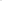 Приема промяна на нивото на заплащане на лекарствени продукти със съответните МКБ кодове, включени в Приложение N2 1 на Позитивния лекарствен списък, определени в основна група Б, в приложение към настоящото решение, считано от месец април 2024 г. Необходимите средства могат да бъдат осигурени за сметка на средствата по чл. 1, ал. 2, ред 1.3 „Резерв, включително за непредвидени и неотложни разходи” от Закона за бюджета на НЗОК за 2024 г., които следва да се разпределят след 1 септември 2024 г. за здравноосигурителни плащания по Закона за бюджета на НЗОК за 2024 г. в чл. 1, ал. 2, по ред 1.1.3.5.3.2. и по ред. 1.1.3.5.1. , след положително становище от Министерство на финансите и Министерство на здравеопазването.За периода от април 2024 г. до септември 2()24 г. включително (второ и трето тримесечие на 2024 г.), при наличие на бюджетни средства, след анализ на очакваното изпълнение по Закона за бюджета на НЗОК за 2024 г., Надзорният съвет на НЗОК с конкретно решение може да коригира утвърдените с решение на Надзорния съвет на НЗОК М РД-НС-04-2З/З 1.01.2024 г. условни бюджети за тримесечията на 2024 г. за основна група лекарствени продукти Б, в увеличение с формираните средства за разходи по чл. 1, ал. 2, ред 1.1.3.5.3.2. от Закона за бюджета на НЗОК за 2()24 г. от прилагане на заплащането по т. 1 от настоящото решение.З. Утвърдените от Надзорния съвет на НЗОК условни бюджети за 2024 г., след 1 септември 2024 г., включително и за периодите по т. 2 и след прилагане на заплащането по т. 1 от настоящото решение, следва да се приемат за изпълнение на регламентираните действия по прилагане на „Механизъм, гарантиращ предвидимост и устойчивост на бюджета на НЗОК през 2024 г. за лекарствените продукти, заплащани напълно или частично със средства от бюджета на НЗОК” (приет с Решение на Надзорния съвет на НЗОК РД-НС-04-19/31.01.2024 г.).Възлага на управителя на НЗОК, съгласно действащото законодателство, да изготви мотивирано становище до Националния съвет по цени и реимбурсиране на лекарствените продукти, на основание чл. 32, ал. 2 от Наредба за условията, правилата и реда за регулиране и регистриране на цените на лекарствените продукти във връзка с промяна на нивото на заплащане на лекарствените продукти, включени в т. 1 от настоящото решение.Възлага на управителя на НЗОК ежемесечно да представя отчет на изпълнението на средствата за разходи по чл. 1, ал. 2 , ред 1.1.3.5.3.2. и по чл. 1, ал. 2, по ред 1.1.3.5.1., както и за средствата по S 5, ал. 2 от Закона за бюджета на НЗОК за 2024г., във връзка с прилагане на заплащането за лекарствените продукти за домашно лечение по т. 1 от настоящото решение.Решението влиза в сила след публикуване на решението на Националния съвет по цени и реимбурсиране на лекарствените продукти, на основание чл. 32, ал. 2 от Наредба за условията, правилата и реда за регулиране и регистриране на цените на лекарствените продукти, във връзка с т. 1 и т. 4 от настоящото решение.ПРЕДСЕДАТЕЛ НАНАДЗОРНИЯ СЪВЕТ НА НЗОК:/п/ДОЦ. МИХАИЛ ОКОЛИЙСКИ2Ф визПриложение към Решение на НС на НЗОК РФРД-НС-О4-. . . ..... ....../...........<2024Ф визПриложение към Решение на НС на НЗОК РФРД-НС-О4-. . . ..... ....../...........<2024Ф визПриложение към Решение на НС на НЗОК РФРД-НС-О4-. . . ..... ....../...........<2024Ф визПриложение към Решение на НС на НЗОК РФРД-НС-О4-. . . ..... ....../...........<2024Ф визПриложение към Решение на НС на НЗОК РФРД-НС-О4-. . . ..... ....../...........<2024Ф визПриложение към Решение на НС на НЗОК РФРД-НС-О4-. . . ..... ....../...........<2024Ф визПриложение към Решение на НС на НЗОК РФРД-НС-О4-. . . ..... ....../...........<2024Ф визПриложение към Решение на НС на НЗОК РФРД-НС-О4-. . . ..... ....../...........<2024Списък на лекарствени продукти, със съответните МКБ кодове, включени в Приложение N21 на ПЛС, за които се предлага повишаване нивото на заплащане на 100%.Списък на лекарствени продукти, със съответните МКБ кодове, включени в Приложение N21 на ПЛС, за които се предлага повишаване нивото на заплащане на 100%.Списък на лекарствени продукти, със съответните МКБ кодове, включени в Приложение N21 на ПЛС, за които се предлага повишаване нивото на заплащане на 100%.Списък на лекарствени продукти, със съответните МКБ кодове, включени в Приложение N21 на ПЛС, за които се предлага повишаване нивото на заплащане на 100%.Списък на лекарствени продукти, със съответните МКБ кодове, включени в Приложение N21 на ПЛС, за които се предлага повишаване нивото на заплащане на 100%.Списък на лекарствени продукти, със съответните МКБ кодове, включени в Приложение N21 на ПЛС, за които се предлага повишаване нивото на заплащане на 100%.Списък на лекарствени продукти, със съответните МКБ кодове, включени в Приложение N21 на ПЛС, за които се предлага повишаване нивото на заплащане на 100%.Списък на лекарствени продукти, със съответните МКБ кодове, включени в Приложение N21 на ПЛС, за които се предлага повишаване нивото на заплащане на 100%.*Настоящия списък е изготвен на база Приложение N21 на ПЛС, в сила от 02.01.2024. За всички лекарствени продукти, принадлежащи към посочените INN, включени в Приложение N21 на ПЛС, след 02.01.2024 г. се прилага ниво на заплащане 100% за съответните заболявания*Настоящия списък е изготвен на база Приложение N21 на ПЛС, в сила от 02.01.2024. За всички лекарствени продукти, принадлежащи към посочените INN, включени в Приложение N21 на ПЛС, след 02.01.2024 г. се прилага ниво на заплащане 100% за съответните заболявания*Настоящия списък е изготвен на база Приложение N21 на ПЛС, в сила от 02.01.2024. За всички лекарствени продукти, принадлежащи към посочените INN, включени в Приложение N21 на ПЛС, след 02.01.2024 г. се прилага ниво на заплащане 100% за съответните заболявания*Настоящия списък е изготвен на база Приложение N21 на ПЛС, в сила от 02.01.2024. За всички лекарствени продукти, принадлежащи към посочените INN, включени в Приложение N21 на ПЛС, след 02.01.2024 г. се прилага ниво на заплащане 100% за съответните заболявания*Настоящия списък е изготвен на база Приложение N21 на ПЛС, в сила от 02.01.2024. За всички лекарствени продукти, принадлежащи към посочените INN, включени в Приложение N21 на ПЛС, след 02.01.2024 г. се прилага ниво на заплащане 100% за съответните заболявания*Настоящия списък е изготвен на база Приложение N21 на ПЛС, в сила от 02.01.2024. За всички лекарствени продукти, принадлежащи към посочените INN, включени в Приложение N21 на ПЛС, след 02.01.2024 г. се прилага ниво на заплащане 100% за съответните заболявания*Настоящия списък е изготвен на база Приложение N21 на ПЛС, в сила от 02.01.2024. За всички лекарствени продукти, принадлежащи към посочените INN, включени в Приложение N21 на ПЛС, след 02.01.2024 г. се прилага ниво на заплащане 100% за съответните заболявания*Настоящия списък е изготвен на база Приложение N21 на ПЛС, в сила от 02.01.2024. За всички лекарствени продукти, принадлежащи към посочените INN, включени в Приложение N21 на ПЛС, след 02.01.2024 г. се прилага ниво на заплащане 100% за съответните заболяванияАнатомотерапевтиче н код /АТСкод/Международно непатентно наименование/lNN/Наименовани е на лекарствения прод ктЛекарствена формаКоличество на активното лекарствено веществоКоличество на активното лекарствено веществоОкончателн а опаковкаМКБ, които са включени в ПЛС и за които се пред.лага повишаванеСОIААО5Di oxit1СО1ААО5 Di oxinСО1ААО5 Di oxinСО1ААО5DigoxinDigoxinSopharmaTablet0.25200.1СО1ААО8MethildigoxinСО1ААО8 MethildigoxinСО1ААО8 MethildigoxinСО1ААО8MetildigoxinLANITOPTablet0.1зо0.11всозр fenoneСО1ВСОЗ PropafenoneСО1ВСОЗ PropafenoneС01всозPropafenonePROPASTAD 150Film-coated tablet150mg50147.1,148С01всозPropafenonePROPASTAD зооFilm-coated tabletзоо20147.1,148С01всозPropafenoneRYTMOCARDFilm-coated tablet15050147.1,148С01всозPropafenoneRYTMOCARDFilm-coated tabletзоозо147.1,148С01всозPropafenoneRytmonormFilm-coated tablet15050147.1,148С01всозPropafenoneRytmonormFilm-coated tablet150зо147.1,148С01всозPropafenoneRytmonormFilm-coated tabletзоо20147.1,148C01BC04FlecainideC01BC04 FlecainideC01BC04 FlecainideC01BC04FlecainideAmarhytonProlongedrelease capsuIe, hard150зо147.1,148C01BC04FlecainideAmarhytonProlongedrelease capsule, hard100тзо147.1,148C01BC04FlecainideAmarhytonProlongedrelease capsule, hard50зо147.1,148C01BC04FlecainideFelkaridTabIet50тд30 (in blister)147.1,148C01BC04FlecainideFelkaridTablet100зо147.1,148СО1ВОО1AmiodaroneC01BD01 AmiodaroneC01BD01 AmiodaroneC01BD01AmiodaroneAmiodarone SopharmaTablet200зо.1C01BD01AmiodaroneCordaroneTablet200зо.1C01DA05pentaerithritylC01DA05 PentaerithritylC01DA05 PentaerithritylCOIDA05PentaerithritylNitrolongTablet10mg50COIDA08Isosorbide dinitratCOIDA08 Isosorbide dinitrateCOIDA08 Isosorbide dinitrateCOIDA08Isosorbide dinitrateISODINITTablet10mg60COIDA08Isosorbide dinitrateISODINITProlongedrelease tablet20mg30COIDA08Isosorbide dinitrateIsoketTablet5mg60COIDA08Isosorbide dinitrateKardiket retard Prolongedrelease tablet20mg20COIDA08Isosorbide dinitratCOIDA08 Isosorbide dinitrateCOIDA08 Isosorbide dinitrateCOIDA08Isosorbide dinitrateISOKETOromucosal spray, solutionmg/dose300 doses150.0,150.1COIDA14COIDA14 Isosorbide mononitrateCOIDA14 Isosorbide mononitrateCOIDA14 Isosorbide mononitrateCOIDA14Isosorbide mononitrateIsosorbeProlongedrelease tablet40mg30120.0120.1,120.8COIDA14Isosorbide mononitrateNeosorbidTablet20mg30COIDA14Isosorbide mononitrateNeosorbidTablet40mg30COIDA14Isosorbide mononitrateNeosorbidProlongedrelease tablet60m30COIDA14Isosorbide mononitrateOlicardProlongedrelease capsule, hard60mg20120.0120.1,120.8COIDA14Isosorbide mononitrateOlicard 40Prolongedrelease capsule, hard40mg20COIDX12MolsidomineCOIDX12 MolsidomineCOIDX12 MolsidomineCOIDX12MolsidomineMolsidominWZFTablet2mg3020.9,125.5COIEB15TrimetazidineCOIEB15 TrimetazidineCOIEB15 TrimetazidineCOIEB15TrimetazidineModuxin MRProlongedrelease tablet35mg60120.8COIEB15TrimetazidineModuxin MRProlongedrelease tablet35mg60120.8COIEB15TrimetazidineNeotri MRModifiedrelease tablet35mg60120.8COIEB15TrimetazidinePRECTAZIDINEModifiedrelease tablet35mg60120.8COIEB15TrimetazidinePreductal MRModifiedrelease tablet35mg60120.8COIEB15TrimetazidinePreductal MRModifiedrelease tablet35mg60120.8COIEB15TrimetazidinePretimectalModifiedrelease tablet35mg60120.8COIEB15TrimetazidineTrimductalFilm-coated tablet20mg60120.8COIEB15TrimetazidineTrimetazidine AlvogenModifiedrelease tablet35mg60120.8COIEB15TrimetazidineVASCOTASINModifiedrelease tablet35mg60120.8COIEB17IvabradineCOIEB17 IvabradineCOIEB17 IvabradineCOIEB17IvabradineApredonavFilm-coated tablet5mg56COIEB17IvabradineApredonavFilm-coated tablet7,5mg56COIEB17IvabradineBixebraFilm-coated tablet5mg56Henepoopv,lp aH 6nvtcTepCOIEB17IvabradineBixebraFilm-coated tablet7.5mg56HenepOopv•1p aH 6nncTepCOIEB17IvabradineCorledinFilm-coated tablet7.5mg56COIEB17IvabradineCorlentorFilm-coated tablet5mg56COIEB17IvabradineCorlentorFilm-coated tablet7.5mg56COIEB17IvabradineInevicaFilm-coated tablet5mg60COIEB17IvabradineInevicaFilm-coated tablet7.5mg60COIEB17IvabradineIvabenorFilm-coated tablet5mg56COIEB17IvabradineIvabenorFilm-coated tablet7.5mg56COIEB17IvabradineIvabradine MylanFilm-coated tablet5mg56COIEB17IvabradineIvabradine MylanFilm-coated tablet7.5mg56COIEB17IvabradineRaenomFilm-coated tablet5mg56COIEB17IvabradineRaenomFilm-coated tablet7.5mg56C02AC01ClonidineC02AC01 ClonidineC02AC01 ClonidineC02AC01ClonidineChlophazolinTablet0.15mg5013.2C02AC05MoxonidineC02AC05 MoxonidineC02AC05 MoxonidineC02AC05MoxonidineMOXOGAMMFilm-coated tablet0.2mg3013.1C02AC05MoxonidineMOXOGAMMFilm-coated tablet0.3mg3013.1C02AC05MoxonidineMOXOGAMMFilm-coated tablet0.4mg3013.1C02AC05MoxonidineMoxotensFilm-coated tablet0.2mg3013.1C02AC05MoxonidineMoxotensFilm-coated tablet0.4mg3013.1C02AC05MoxonidinePhysiotensFilm-coated tablet0.2mg2813.1C02AC05MoxonidinePhysiotensFilm-coated tablet0.4mg2813.1C02AC05MoxonidinePhysiotensFilm-coated tablet0.2mg2813.1C02AC05MoxonidinePhysiotensFilm-coated tablet0.4mg2813.102AC06RilmenidineC02AC06 RitmenidineC02AC06 RitmenidineC02AC06RilmenidineRilmenixTablet1mg3013.2C02AC06RilmenidineRiltaxTablet1mg3013.2C02AC06RilmenidineTenaxumTablet1mg3013.2C02AC06RilmenidineTenaxumTablet1mg3013.2C02CA01PrazosinC02CA01 PrazosinC02CA01 PrazosinC02CA01PrazosinPRAZOSINSOPHARMATablet2mg5013.2C02CA04DoxazosinC02CA04 DoxazosinC02CA04 DoxazosinC02CA04DoxazosinCarduraTablet2mg3013.2C02CA04DoxazosinCarduraTablet4mg3013.2C02CA04DoxazosinDOXAZOSIN-TCHAIKAPHAR MATablet4mg3013.2C02CA04DoxazosinDOXAZOSIN-TCHAIKAPHARMATablet2mg3013.2C02CA04DoxazosinKAMIRENTablet4m3013.2C02CA04DoxazosinKAMIRENTablet2mg3013.2C02CA04DoxazosinZoxonTablet4mg30 BlisterPVC/PVDC/AI13.2C02CA04DoxazosinZoxonTablet2mg3013.2C02CA04DoxazosinZoxonTablet4mg3013.2C03AA03drochlorothiazidC03AA03 HydrochlorothiazideC03AA03 HydrochlorothiazideC03AA03HydrochlorothiazideDEHYDRATINNEOTablet25mg20C03AA03HydrochlorothiazidDEHYDRAZIDTablet25mg30C03AA03HydrochlorothiazideHYPODEHYDRTablet25mg30C03BA04ChlortalidoneC03BA04 ChlortalidoneC03BA04 ChlortalidoneC03BA04ChlortalidoneZornichkaTablet25mg30 (in blister)C03BA04ChlortalidoneZornichkaTablet12.5mg30C03BA11IndapamideC03BA11 indapamideC03BA11 indapamideC03BA11IndapamideIndicon SRProlongedrelease tablet1.5mg30 (BlisterPVC/AI)13.2C03BA11IndapamideINDIPAMFilm-coated tablet2.5mg30 (BlisterPVC/AI)13.2C03BA11IndapamideINDIPAM SRMGProlongedrelease tablet1.5mg3013.2C03BA11IndapamideIndolen SRProlongedrelease tablet1.5mg3013.2C03BA11IndapamideMivara SRProlongedrelease tablet1.5mg3013.2C03BA11IndapamideNEOPAMIDFilm-coated tablet2.5mg3013.2C03BA11IndapamideNeopamid SRProlongedrelease tablet1.5mg3013.2C03BA11IndapamidePisizif SRProlongedrelease tablet1.5mg3013.2C03BA11IndapamideRAWEL SRProlongedrelease tablet1.5mg3013.2C03BA11IndapamideSophtensifProlongedrelease tablet1.5mg3013.2C03BA11IndapamideSophtensifFilm-coated tablet2.5mg3013.2C03BA11IndapamideTertensif SRProlongedrelease tablet1.5mg3013.2C03BA11IndapamideTevalndamProlongedrelease tablet1.5mg3013.203CA01FurosemideC03CA01 FurosemideC03CA01 FurosemideC03CA01FurosemideFuranthrilTablet40mg12C03CA01FurosemideFurosemide SopharmaTablet40mg20C03CA04TorasemideC03CA04 TorasemideC03CA04 TorasemideC03CA04TorasemideTorazidexTablet10mg30150.0,150.1C03CA04TorasemideTorazidexTablet5mg30C03CA04TorasemideTRIFASTablet10mg30150.0,150.1C03CA04TorasemideTRIFAS CORTablet5mg30C03CA04TorasemideTrigrimTablet10mg30150.0,150.1C03CA04TorasemideTrigrimTablet5mg30C03DA01SpironolactoneC03DAOI SpironolactoneC03DAOI SpironolactoneC03DA01SpironolactoneSPIRONOLACTON ACTAVISCoated tablet25mg30C03DA01SpironolactoneSpironolacton e AccordFilm-coated tablet50mg30C03DA01SpironolactoneSpironolacton e AccordFilm-coated tablet25mg30C03DA01SpironolactoneTCHAIKAPHARMAFilm-coated tablet25mg30C03DA01SpironolactoneON-TCHAIKAPHAR MAFilm-coated tablet50mg30C03DA01SpironolactoneON-TCHAIKAPHARMAFilm-coated tablet100mg30C03DA01SpironolactoneSpylactonFilm-coated tablet25mg20 (in blister)C03DA01SpironolactoneSpylactonFilm-coated tablet50mg20 (in blister)C03DA01SpironolactoneSpylactonFilm-coated tablet100mg20 (in blister)C03DA04EplerenoneC03DA04 EplerenoneC03DA04 EplerenoneC03DA04EplerenoneCarditrustFilm-coated tablet50mg30150.0,150.1C03DA04EplerenoneCarditrustFilm-coated tablet25mg30150.0,150.1C03DA04EplerenoneEplerenone AccordFilm-coated tablet25mg28150.O,150.1C03DA04EplerenoneEpleriumFilm-coated tablet25mg30150.0,150.1C03DA04EplerenoneEspiroFilm-coated tablet50mg30150.0,150.1C03DA04EplerenoneEspiroFilm-coated tablet25mg30150.0,150.1C07AA05PropranololC07AA05 PropranololC07AA05 PropranololC07AA05PropranololPropranolol ActavisTablet20mg5047.1,148C07AA05PropranololPropranololActavisTablet40mg5047.1,148C07AA07otalol hydrochlorid C07AA07 Sotalol hydrochlorideC07AA07 Sotalol hydrochlorideC07AA07SotalolSotagammaTablet80mg50147.1,148C07AA07SotalolSOTAHEXALTablet80mg20147.1,148C07AA07SotalolSOTAHEXALTablet160mg20147.1,148C07AB02MetoprololC07AB02 MetoprololC07AB02 MetoprololC07AB02MetoprololBETABLOCKADProlongedrelease tablet50mg30147.1,148C07AB02MetoprololBETABLOCKADProlongedrelease tablet100mg3047.1,148C07AB02MetoprololBETALOC ZOKProlongedrelease tablet100mg2820.8, 147.1,148C07AB02MetoprololBETALOC ZOKProlongedrelease tablet50mg28C07AB02MetoprololCorvitolTablet100mg3047.1,148C07AB02MetoprololCorvitolTablet50mg3047.1,148C07AB02MetoprololEGILOKTablet50mg6047.1,148C07AB02MetoprololMetoprolol PolpharmaProlongedrelease tablet50mg28C07AB02MetoprololMETOPROLOL STADATablet100mg3047.1,148C07AB02MetoprololMETOPROLOL STADATablet50mg3047.1,148C07AB02MetoprololMETOPROLOLSTADATablet100mg20 (BlisterPVC/PVDC/AI47.1,148C07AB02MetoprololMETOPROLOLSTADATablet50mg2047.1,148C07AB02MetoprololMETOPROLOLSTADA 200RETARDProlongedrelease tablet200mg3047.1,148C07AB02MetoprololMETOPROLOLSTADA 200RETARDProlongedrelease tablet200mg2047.1,148C07AB02MetoprololMetostad CRProlongedrelease tablet23.75 mgTBaU4 Ha25 mg metoprol30150.0,150.1C07AB02MetoprololMetostad CRProlongedrelease tablet47.5 mgTBaU.4 Ha50 mg metoprol30C07AB02MetoprololMetostad CRProlongedrelease tablet95 mgTBaL.U Ha100 mg metoprol30C07AB02MetoprololPromerolFilm-coated tablet50mg30C07AB02MetoprololSucciprolProlongedrelease tablet(CbOTBeTCTBaL.g Ha50 mg60C07AB02MetoprololSucciprolProlongedrelease tablet(CbOTBeTCTBa1.U Ha100 mg60C07AB03AtenololC07AB03 AtenololC07AB03 AtenololC07AB03AtenololATENOLOLSOPHARMAFilm-coated tablet25mg3047.1,148C07AB03AtenololATENOLOLSOPHARMAFilm-coated tablet50mg3047.1,148C07AB07rolol hemifumC07AB07 Bisoprolol hemifumarateC07AB07 Bisoprolol hemifumarateC07AB07 Bisoprolol hemifumarateC07AB07BisoprololBiprolFilm-coated tablet5mg30C07AB07BisoprololBiprolFilm-coated tablet10mg30C07AB07BisoprololBisoconFilm-coated tablet5mg30C07AB07BisoprololBISOGAMMAFilm-coated tablet5mg30C07AB07BisoprololBISOGAMMAFilm-coated tablet10mg30C07AB07BisoprololBISOGAMMAFilm-coated tablet5mg30C07AB07BisoprololBISOGAMMAFilm-coated tablet10mg30C07AB07BisoprololBisoHEXALFilm-coated tablet5mg30C07AB07BisoprololBisoHEXALFilm-coated tablet10mg30C07AB07BisoprololBisolenFilm-coated tablet5mg30C07AB07BisoprololBisolenFilm-coated tablet10mg30C07AB07BisoprololBisoprolol MylanFilm-coated tablet10mg30 B 6m•1CTepC07AB07BisoprololBisoprolol MylanFilm-coated tablet5mg30C07AB07BisoprololBISORTablet5mg30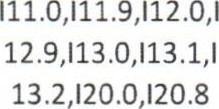 C07AB07BisoprololBISORTablet10mg30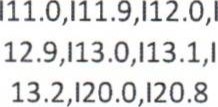 C07AB07BisoprololBISOSTADFilm-coated tablet10mg30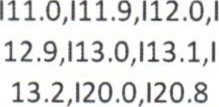 C07AB07BisoprololBISOSTADFilm-coated tablet5mg30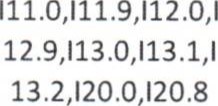 C07AB07BisoprololBlokbisTablet5mg30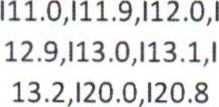 C07AB07BisoprololBlokbisTablet10mg30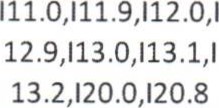 C07AB07BisoprololBlokbis CorTablet5mg30150.0,150.1C07AB07BisoprololBlokbis CorTablet2.5mg30150.0,150.1C07AB07BisoprololConcorFilm-coated tablet5mg100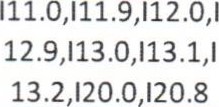 C07AB07BisoprololCONCORFilm-coated tablet5mg28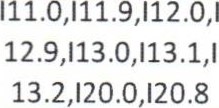 C07AB07BisoprololCONCORFilm-coated tablet10mg28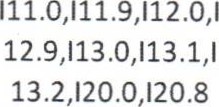 C07AB07BisoprololCONCOR CORFilm-coated tablet5mg30150.0,150.1C07AB07BisoprololCONCOR CORFilm-coated tablet2.5mg30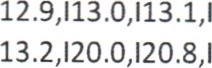 50.0,150.1C07AB07BisoprololCoronal 5Film-coated tablet5mg30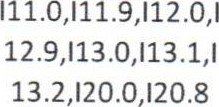 C07AB07BisoprololKardoritmFilm-coated tablet5mg30 (in blister)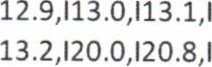 50.0,150.1C07AB07BisoprololKardoritmFilm-coated tablet10mg30 (in blister)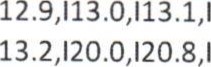 50.0,150.1C07AB07BisoprololKardoritmFilm-coated tablet2.5mg30 (BlisterPVC/PE/PVDC/AI)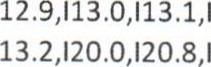 50.O,150.1C07AB07BisoprololRizoprolFilm-coated tablet5mg30 BlisterPVC/PVDC/AI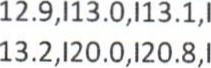 50.0,150.1C07AB07BisoprololTevaBisoprolTablet10mg30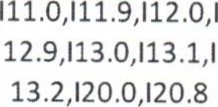 C07AB07BisoprololTevaBisoprolTablet5mg30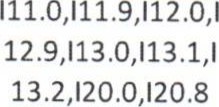 C07AB07BisoprololTyrezFilm-coated tablet2.5mg30150.0,150.1C07AB07BisoprololTyrezFilm-coated tablet10mg30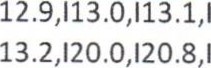 50.0,150.1C07AB07BisoprololTyrezFilm-coated tablet5mg30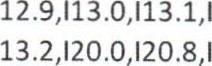 50.O,150.1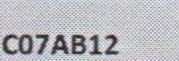 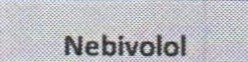 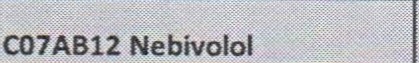 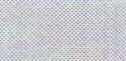 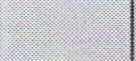 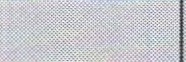 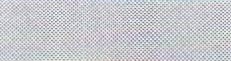 C07AB12NebivololBivoletTablet5mg30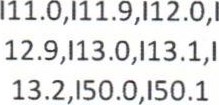 C07AB12NebivololBRAVYLOLTablet5mg30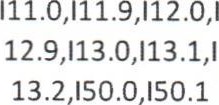 C07AB12NebivololCardiostadTablet5mg30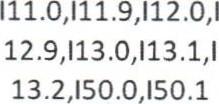 C07AB12NebivololNEBICARDTablet5mg30C07AB12NebivololNEBILANTablet5mg30C07AB12NebivololNEBILETTablet5mg28C07AB12NebivololNebivoconTablet5mg30C07AB12NebivololNEBIVOLOLACTAVISTablet5mg30C07AB12NebivololNebivololSandozTablet5mg30C07AB12NebivololNebivolol TevaTablet5mg30C07AB12NebivololNevolenTablet5mg30C07AG02CarveditotC07AG02 CarvedllolC07AG02 CarvedllolC07AG02CarvedilolAvernolTablet6.25mg30C07AG02CarvedilolAvernolTablet25mg30C07AG02CarvedilolCarvedigammaFilm-coated tablet25mg30C07AG02CarvedilolCARVEDIGAMMAFilm-coated tablet12.5mg30C07AG02CarvedilolCARVEDIL 12,5MGTablet12.5mg28C07AG02CarvedilolCARVEDIL 25MGTablet25mg28C07AG02CarvedilolCARVEDIL 6,25MGTablet6.25mg28C07AG02CarvedilolCarvedilolSopharmaTablet6.25mg30C07AG02CarvedilolCarvedilolSopharmaTablet12.5mg30C07AG02CarvedilolCarvedilolSopharmaTablet25mg30C07AG02CarvedilolCARVILEXTablet25mg30C07AG02CarvedilolCARVILEXTablet12.5mg30C07AG02CarvedilolCARVILEXTablet6.25mg30C07AG02CarvedilolCoryolTablet12.5mg28C07AG02CarvedilolCoryolTablet6.25mg28C07AG02CarvedilolCoryolTablet25mg28C07AG02CarvedilolDilatrendTablet6.25mg28C07AG02CarvedilolDilatrendTablet12.5mg28C07AG02CarvedilolDilatrendTablet25mg28C07AG02CarvedilolTallitonTablet12.5mg30C07AG02CarvedilolTallitonTablet25mg30C07AG02CarvedilolTallitonTablet6.25mg308CA01AmlodipineC08CA01 AmiodipineC08CA01 AmiodipineC08CA01AmlodipineAccelTablet10mg3020.9C08CA01AmlodipineAccelTablet5mg3020.9C08CA01AmlodipineAGENTablet5mg3020.9C08CA01AmlodipineAmlodiconTablet10mg3020.9C08CA01AmlodipineAm lodiconTablet5mg3020.9C08CA01AmlodipineAmlodigammaTablet5mg3020.9C08CA01AmlodipineAmlodigammaTablet10mg3020.9C08CA01AmlodipineAmlodipin AlkaloidTablet103020.9C08CA01AmlodipineAmlodipin AlkaloidTablet5mg3020.9C08CA01AmlodipineAmlodipine BiopharmTablet10mg3020.9C08CA01AmlodipineAmlodipine BiopharmTablet5mg3020.9C08CA01AmlodipineAmlodipine EcopharmTablet5mg3020.9,125.5C08CA01AmlodipineAmlopinTablet10mg3020.9,125.5C08CA01AmlodipineAmlopinTablet5mg3020.9,125.5C08CA01AmlodipineAmloteronTablet10mg3020.9C08CA01AmlodipineAmloteronTablet5mg3020.9C08CA01AmlodipineAmlovaskTablet10mg30 B 6nv•1cTep20.9C08CA01AmlodipineAmlovaskTablet5mg3020.9C08CA01AmlodipineNEODIPIN BESTablet5mg3020.9C08CA01AmlodipineNEODIPIN BESTablet10mg3020.9C08CA01AmlodipineNORVASCTablet5mg3020.9C08CA01AmlodipineNORVASCTablet10mg3020.9C08CA01AmlodipineTENOXTablet5mg3020.9C08CA01AmlodipineTENOXTablet10mg3020.9C08CA02FelodipineC08CA02 FelodipineC08CA02 FelodipineC08CA02FelodipineAURONALProlongedrelease tablet2.5mg3020.9C08CA02FelodipineAURONALProlongedrelease tablet5mg3020.9C08CA02FelodipineAURONALProlongedrelease tablet10mg3020.9C08CA02FelodipineFeloHEXALProlongedrelease tablet5mg3020.9C08CA02FelodipineFeloHEXALProlongedrelease tablet10mg3020.9C08CA02FelodipinePRESID 10 MGProlongedrelease tablet10mg3020.9C08CA02FelodipinePRESID 2,5 MGProlongedrelease tablet2.5mg3020.9C08CA02FelodipinePRESID 5 MGProlongedrelease tablet5mg3020.9C08CA05NifedipineC08CA05 NifedipineC08CA05 NifedipineC08CA05NifedipineCordaflexProlongedrelease tablet20mg6020.9C08CA05NifedipineCordaflexProlongedrelease tablet20mg3020.9C08CA05NifedipineCorinfarProlongedrelease tablet20mg3020.9C08CA05NifedipineKorincareProlongedrelease tablet20mg2020.9C08CA09LacidipineC08CA09 LacidipineC08CA09 LacidipineC08CA09LacidipineLacipilFilm-coated tablet4mg2813.2C08CA13nidi inrideriderideC08CA13LercanidipineAretaFilm-coated tablet20mg3013.2C08CA13LercanidipineARETAFilm-coated tablet103013.2C08CA13LercanidipineKapidinFilm-coated tablet20mg3013.2C08CA13LercanidipineKapidinFilm-coated tablet10mg3013.2C08CA13LercanidipineLecalpinFilm-coated tablet10mg3013.2C08CA13LercanidipineLecalpinFilm-coated tablet20mg3013.2C08CA13LercanidipineLercaniconFilm-coated tablet10mg3013.2C08CA13LercanidipineLercanidipine EcopharmFilm-coated tablet10mg3013.2C08CA13LercanidipineRenoviaFilm-coated tablet10mg6013.2C08CA13LercanidipineRenoviaFilm-coated tablet20mg6013.2C08CA13LercanidipineRenoviaFilm-coated tablet20mg6013.2C08CA13LercanidipineRENOVIAFilm-coated tablet10mg6013.2C08DA01pamil Hydrochlor C08DAOI Verapamil HydrochlorideC08DAOI Verapamil HydrochlorideC08DAOI Verapamil HydrochlorideC08DA01VerapamilIsoptinFilm-coated tablet80mg5047.1,148C08DA01VerapamilIsoptin SRProlongedrelease tablet240mg5047.1,148C08DA01VerapamilIsoptin SRProlongedrelease tablet240mg2047.1,148C08DA01VerapamilIsoptin SRProlongedrelease tablet120mg2047.1,148C08DA01VerapamilVerapamil SopharmaFilm-coated tablet80mg5047.1,148C08DA01VerapamilVerapamilTchaikapharmCoated tablet80mg5047.1,148C08DA01VerapamilVerapamilTchaikapharm aProlongedrelease tablet240mg20C08DA01VerapamilVEROGALID ER240 MGProlongedrelease tablet240mg3047.1,148C08DB01DiltiazemC08DB01 DiltiazemC08DB01 DiltiazemC08DB01DiltiazemAldizemProlongedrelease tablet90mg30C08DB01DiltiazemAldizemProlongedrelease tablet60mg30C08DB01DiltiazemDiltiazemSopharmaTablet60mg50C09AA02EnalaprilC09AA02 EnalaprilC09AA02 EnalaprilC09AA02EnalaprilBerliprilTablet5mg30C09AA02EnalaprilBerliprilTablet10mg30C09AA02EnalaprilBerliprilTablet20mg30C09AA02EnalaprilEnalaprilTchaikapharmTablet5mg30C09AA02EnalaprilEnalaprilTchaikapharm aTablet10mg30C09AA02EnalaprilEnalaprilTchaikapharmTablet20mg30C09AA02EnalaprilENAPTablet10mg60C09AA02EnalaprilENAPTablet5mg30C09AA02EnalaprilENApTablet10mg30C09AA02EnalaprilENAPTablet20mg30C09AA02EnalaprilEnprilTablet20mg50 (Jar PP)C09AA02EnalaprilEnprilTablet10mg50C09AA02EnalaprilEnprilTablet20mg20C09AA02EnalaprilRenaprilTablet5mg28C09AA02EnalaprilRenaprilTablet10mg28C09AA02EnalaprilRenaprilTablet20mg28C09AA02EnalaprilRenitecTablet20mgC09AA02EnalaprilRenitecTablet10mg14C09AA02EnalaprilVasoprenTablet10mg30C09AA02EnalaprilVasoprenTablet5mg30C09AA02EnalaprilVasoprenTablet20mg30C09AA03LisinoprilC09AA03 LisinoprilC09AA03 LisinoprilC09AA03LisinoprilCORDACARETablet10mg3013.2C09AA03LisinoprilCORDACARETablet20mg3013.2C09AA03LisinoprilDirotonTablet5mg2813.2C09AA03LisinoprilDirotonTablet20mg2813.2C09AA03LisinoprilDirotonTablet10mg2813.2C09AA03LisinoprilLiniprilTablet20mg3013.2C09AA03LisinoprilLiniprilTablet10mg3013.2C09AA03LisinoprilLiniprilTablet5mg3013.2C09AA03LisinoprilLISINOPRILSOPHARMATablet10mg3013.2C09AA03LisinoprilLISINOPRILSOPHARMATablet20mg3013.2C09AA03LisinoprilLISINOPRILSOPHARMATablet5mg3013.2C09AA03LisinoprilSkoprylTablet10mg3013.2C09AA03LisinoprilSkoprylTablet20mg3013.2C09AA03LisinoprilVitoprilTablet10mg30 (in blister)13.2C09AA03LisinoprilVitoprilTablet20mg30 (in blister)13.2C09AA03LisinoprilVITOPRILTablet20mg3013.2C09AA03LisinoprilVITOPRILTablet10mg3013.2C09AA03LisinoprilVITOPRILTablet5mg3013.2C09AA04PerindopriiC09AA04 PerindoprilC09AA04 PerindoprilC09AA04PerindoprilPRENESSATablet4mg3050.1C09AA04PerindoprilPRENESSATablet8mg3013.2,120.8C09AA04PerindoprilPRESTARIUMOrodispersible tablet10mg3013.2,120.8C09AA04PerindoprilPRESTARIUMOrodispersible tablet5mg3050.1C09AA04PerindoprilPrinoprilTablet4mg3013.2,120.8C09AA04PerindoprilPrinoprilTablet8mg3013.2,120.8C09AA04PerindoprilZaprinelFilm-coated tablet5mg30 (Bottle PP+ cap PE)50.1C09AA04PerindoprilZaprinelFilm-coated tablet10mg30 (Bottle PP+ cap PE)13.2,120.8C09AAOSRamiprilC09AAOS RamiprilC09AAOS RamiprilC09AA05RamiprilAmprilTablet5mg3050.1C09AA05RamiprilAmprilTablet10mg3050.1C09AA05RamiprilCARDIFRIENDTablet5mg3050.1C09AA05RamiprilCARDIFRIENDTablet10mg3050.1C09AA05RamiprilNeoramiTablet10mg3050.1C09AA05RamiprilNeoramiTablet5mg3050.1C09AA05RamiprilRamiHexalTablet5mg3050.1C09AA05RamiprilRamimedTablet5mg1450.1C09AA05RamiprilRamimedTablet10mg50.1C09AA05RamiprilRamipril TevaTablet5mg3050.1C09AA05RamiprilRamipril TevaTablet10mg3050.1C09AA05RamiprilTritaceTablet10mg3050.1C09AA05RamiprilTritaceTablet10mg3050.1C09AA05RamiprilTritaceTablet5mg3050.1C09AA05RamiprilTritaceTablet5mg3050.1C09AA05RamiprilVivaceTablet10mg3050.1C09AA05RamiprilVivaceTablet5mg3050.1C09AA09FosinoprilC09AA09 FosinoprilC09AA09 FosinoprilC09AA09FosinoprilMonoprilTablet10mg28C09AA09FosinoprilMonoprilTablet20mg28C09AA09FosinoprilMonoprilTablet20mg28C09AA09FosinoprilMonoprilTablet10mg28C09AAIOTrandolaprilC09AAIO TrandolaprilC09AAIO TrandolaprilC09AAIOTrandolaprilGOPTENCapsule, hard2mg2850.1C09AAIOTrandolaprilGOPTENCapsule, hard4mg2850.1C09AAIOTrandolaprilGOPTENCapsule, hard0.5mg2050.1C09AA15Zofenopril calciumC09AA15 Zofen ril calciumC09AA15 Zofen ril calciumC09AA15ZofenoprilZOFENFilm-coated tablet7.5mg6013.2C09AA15ZofenoprilZOFENFilm-coated tablet30mg2813.2C09CA01LosartanC09CA01 LosartanC09CA01 LosartanC09CA01LosartanLORISTAFilm-coated tablet100mg2813.2C09CA01LosartanLORISTAFilm-coated tablet50mg2813.2C09CA01LosartanLotarFilm-coated tablet100mg3013.2C09CA01LosartanLozapFilm-coated tablet50mg3013.2C09CA02	E	rtanC09CA02 E rosartanC09CA02 E rosartanC09CA02EprosartanTevetenFilm-coated tablet600mg2813.2C09CA03VaisartanC09CA03 ValsartanC09CA03 ValsartanC09CA03ValsartanDiovanFilm-coated tablet160mg2850.1C09CA03ValsartanSartegFilm-coated tablet160mg30 (in blister)50.1C09CA03ValsartanSuvartarFilm-coated tablet160mg2850.1C09CA03ValsartanValsacorFilm-coated tablet320mg3013.2C09CA03ValsartanValsacorFilm-coated tablet160mg2850.1C09CA03ValsartanValsarconFilm-coated tablet160mg3050.1C09CA03ValsartanValsavilFilm-coated tablet160mg3050.1C09CA03ValsartanValtensinFilm-coated tablet320mg2813.2C09CA03ValsartanValtensinFilm-coated tablet160mg2850.1C09CA03ValsartanVALZAPFilm-coated tablet160mg2850.1C09CA03ValsartanVapressFilm-coated tablet160mg3050.19CA04IrbesartanC09CA04 trbesartanC09CA04 trbesartanC09CA04IrbesartanIRBECTablet300mg2813.2C09CA04IrbesartanIRBECTablet150mg2813.2C09CA04IrbesartanIrbesanFilm-coated tablet150mg2813.2C09CA04IrbesartanIrbesanFilm-coated tablet300mg2813.2C09CA04IrbesartanIRBESSOFilm-coated tablet150mg3013.2C09CA04IrbesartanIRBESSOFilm-coated tablet300mg3013.2C09CA04IrbesartanIrprestanFilm-coated tablet300mg3013.2C09CA04IrbesartanIrprestanFilm-coated tablet150mg3013.2C09CA06CandesartanC09CA06 CandesartanC09CA06 CandesartanC09CA06CandesartanCandecardTablet16mg28C09CA06CandesartanCandeconTablet16mg30C09CA06CandesartanCANDESARTA N ACTAVISTablet8mg30C09CA06CandesartanCANDESARTA N ACTAVISTablet32mg30C09CA06CandesartanCANDESARTA N ACTAVISTablet16mg30C09CA06CandesartanCandesartan EcopharmTablet16mg30C09CA06CandesartanCantabTablet8mg28C09CA06CandesartanCantabTablet32mg28C09CA06CandesartanCantabTablet16mg28C09CA06CandesartanCarzapTablet16mg30C09CA06CandesartanKarbisTablet8mg28C09CA06CandesartanKarbisTablet16mg28C09CA06CandesartanRepidoTablet8mg30C09CA06CandesartanRepidoTablet16mg30C09CA07TelmisartancogcA07 TelmisartancogcA07 TelmisartanC09CA07TelmisartanACTELSARTablet80mg3013.2C09CA07TelmisartanMICARDISTablet80mg1413.2C09CA07TelmisartanTanydonFilm-coated tablet40mg3013.2C09CA07TelmisartanTanydonFilm-coated tablet80mg3013.2C09CA07TelmisartanTelmisartanStadaFilm-coated tablet80mg3013.2C09CA07TelmisartanTelmitanTablet80mg2813.2C09CA07TelmisartanTelsartTablet80mg2813.2C09CA07TelmisartanTezeoTablet80mg3013.2C09CA07TelmisartanToluraTablet80mg28 in blister13.2C09CA07TelmisartanToluraTablet40mg2813.2-C09CA08OlmesartanC09CA08 OlmesartanC09CA08 OlmesartanC09CA08Olmesartan medoxomil01 mestaFilm-coated tablet20mg30 (BlisterAI/AI)13.2C09CA08Olmesartan medoxomilOlmestaFilm-coated tablet40mg30 (Blister13.2C09CA08Olmesartan medoxomilOlmezideFilm-coated tablet40mg3013.2C09CA08Olmesartan medoxomilOlmezideFilm-coated tablet20mg3013.2C09CA08Olmesartan medoxomilOlsartFilm-coated tablet40mg3013.2C09CA08Olmesartan medoxomilOlsartFilm-coated tablet20mg3013.2C09CA08Olmesartan medoxomilOlsartFilm-coated tablet10mg3013.2C09CA08Olmesartan medoxomilTansidorFilm-coated tablet20m2813.2C09CA08Olmesartan medoxomilTansidorFilm-coated tablet40mg2813.2C09CA08Olmesartan medoxomilTensarFilm-coated tablet40mg2813.2C09CA08Olmesartan medoxomilTensarFilm-coated tablet10mg2813.2C09CA08Olmesartan medoxomilTensarFilm-coated tablet20mg2813.2